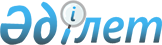 Об утверждении Правил и режима использования земель, включенных в пригородную зону столицы и городов республиканского значенияПостановление Правительства Республики Казахстан от 18 декабря 2003 года N 1269.
      Сноска. Заголовок в редакции постановления Правительства РК от 21.05.2020 № 318.
      В соответствии с Земельным кодексом Республики Казахстан от 20 июня 2003 года Правительство Республики Казахстан постановляет: 
      1. Утвердить прилагаемые Правила и режим использования земель, включенных в пригородную зону столицы и городов республиканского значения.
      Сноска. Пункт 1 в редакции постановления Правительства РК от 21.05.2020 № 318.


      2. Настоящее постановление вступает в силу со дня подписания.  Правила и режим использования земель, включенных в пригородную зону столицы и городов республиканского значения
      Сноска. Правила в редакции постановления Правительства РК от 21.05.2020 № 318.
      1. Настоящие Правила и режим использования земель, включенных в пригородную зону столицы и городов республиканского значения (далее - Правила), разработаны в соответствии с Земельным кодексом Республики Казахстан.
      2. Земли населенных пунктов, включенных в пригородную зону столицы и городов республиканского значения, используются на основе генеральных планов (далее - генпланов) этих городов, проектов планировки и застройки, земельно-хозяйственного устройства их территорий, схем зонирования земель и иной градостроительной документации с учетом развития этих городов.
      3. Для определения соответствия генпланам столицы и городов республиканского значения ранее утвержденных проектов планировки и застройки, земельно-хозяйственного устройства территорий, схем зонирования земель и иной градостроительной документации (далее - проекты) населенных пунктов, территории которых включены в пригородную зону, местный исполнительный орган соответствующего населенного пункта представляет их акиматам столицы и городов республиканского значения на согласование.
      4. Акиматы столицы и городов республиканского значения в трехмесячный срок обеспечивают рассмотрение проектов соответствующими органами архитектуры и градостроительства, по земельным отношениям, охраны окружающей среды, санитарно-эпидемиологической, другими службами и на основе их заключения принимают решения о согласовании представленных проектов.
      В случае несоответствия их генпланам, акиматы столицы и городов республиканского значения ходатайствуют перед акиматами соответствующих областей, территории которых включены в пригородную зону, о корректировке проектов для приведения их в соответствие генпланам.
      5. Скорректированные проекты населенных пунктов пригородной зоны утверждаются соответствующими местными представительными органами в установленном порядке.
      6. Земли сельскохозяйственного назначения, включенные в пригородную зону столицы и городов республиканского значения, используются для сельскохозяйственных целей в установленном порядке. Изъятие земель, включенных в зону интенсивного развития пригородного сельскохозяйственного производства для использования их в целях, не связанных с ведением сельского хозяйства, а также перевод сельскохозяйственных угодий из одного вида в другой производятся в исключительных случаях, местными исполнительными органами, территории которых включены в пригородную зону, в порядке, определенном законодательством Республики Казахстан, в соответствии с их компетенцией.
      7. Земли зеленых зон, занятые лесами, лесопарками и другими зелеными насаждениями, выполняют защитные и санитарно-гигиенические функции и относятся к землям лесного фонда. Земли зеленых зон используются в культурно-оздоровительных, рекреационных и туристических целях. На этих землях не допускается возведение строений и сооружений, не совместимых с защитными, санитарно-гигиеническими функциями зеленых зон и целями организации отдыха населения.
      8. Земли, включенные в зону особого градостроительного регулирования, являются резервными территориями для развития столицы и городов республиканского значения, размещения и строительства сооружений, необходимых для нормального функционирования инженерной и транспортной инфраструктур этих городов.
      9. Застройка в зоне особого градостроительного регулирования осуществляется в соответствии с генпланами населенных пунктов, расположенных в указанной зоне, согласованными с органами архитектуры и градостроительства столицы и городов республиканского значения.
      10. По наиболее важным объектам, намечаемым к размещению в зоне особого градостроительного регулирования, влияющим на городскую архитектуру и экологию, под которые предусмотрены земельные участки за пределами населенных пунктов, исполнительный орган столицы или города республиканского значения и областной исполнительный орган, территория которого включена в пригородную зону, создают специальную комиссию по выбору земельных участков для размещения этих объектов.
      В состав указанной комиссии включаются представители акиматов столицы или городов республиканского значения и областных исполнительных органов, территории которых включены в пригородную зону и соответствующих органов архитектуры и градостроительства, по земельным отношениям, сельского хозяйства, охраны окружающей среды, государственной санитарно-эпидемиологической службы и других заинтересованных ведомств.
      11. Предоставление земельных участков физическим и юридическим лицам в зоне особого градостроительного регулирования в собственность или землепользование, или изменение их целевого назначения осуществляются местными исполнительными органами в пределах их компетенции, в установленном законодательством Республики Казахстан порядке.
					© 2012. РГП на ПХВ «Институт законодательства и правовой информации Республики Казахстан» Министерства юстиции Республики Казахстан
				
      Премьер-Министр
Республики Казахстан
Утверждены
постановлением Правительства
Республики Казахстан
от 18 декабря 2003 года № 1269